Proposition du poids des compétences à évaluerBREVET D’ÉTUDES PROFESSIONNELLES Représentation Informatisée de Produits IndustrielsÉpreuve EP2 - Unité : UP 2  -  1ère  situationModification du modèle numérique d'un produitDurée : 6 heures			   SESSION 2018				Coefficient : 4        Compétences et connaissances technologiques associées sur lesquelles porte l'épreuve :C 11 : Décoder un CDCFC 14 : Collecter les donnéesC 21 : Organiser son travailC 22 : Étudier et choisir une solutionC 31 : Définir une solution, un projet en exploitant des outils informatiquesCe sujet comporte :		- Dossier de présentation pages : 		2/28		à  	4/28		- Dossier technique pages :           		5/28 		à  	8/28		- Dossier travail pages :                 		9/28 		à  	26/28		- Fiche de procédure page :			28/28Un Compact Disc ou dossier contenant :		- Un diaporama « Présentation de l’épreuve UP 2 – 1 BEP RIPI »,- Les fichiers de l’assemblage et tous les fichiers pièces associés de la solution initiale,- Les fichiers d’assemblage et tous les fichiers pièces nécessaire  à la modification,		- Le fichier mise en plan  UP2-1 A3H_vierge.slddrw		Documents à rendre par le candidat :	-  Fiche de procédure page :				28/28- Une sortie imprimante de la mise en plan du pantin de traction de bande de lithium V2Le candidat doit rendre à la fin de l’épreuve 1 dossier UP 2-1-XXXX contenant les fichiers sauvegardés.Calculatrice autorisée (conformément à la circulaire n°2015-178 du 01/10/2015et documents personnels autorisés.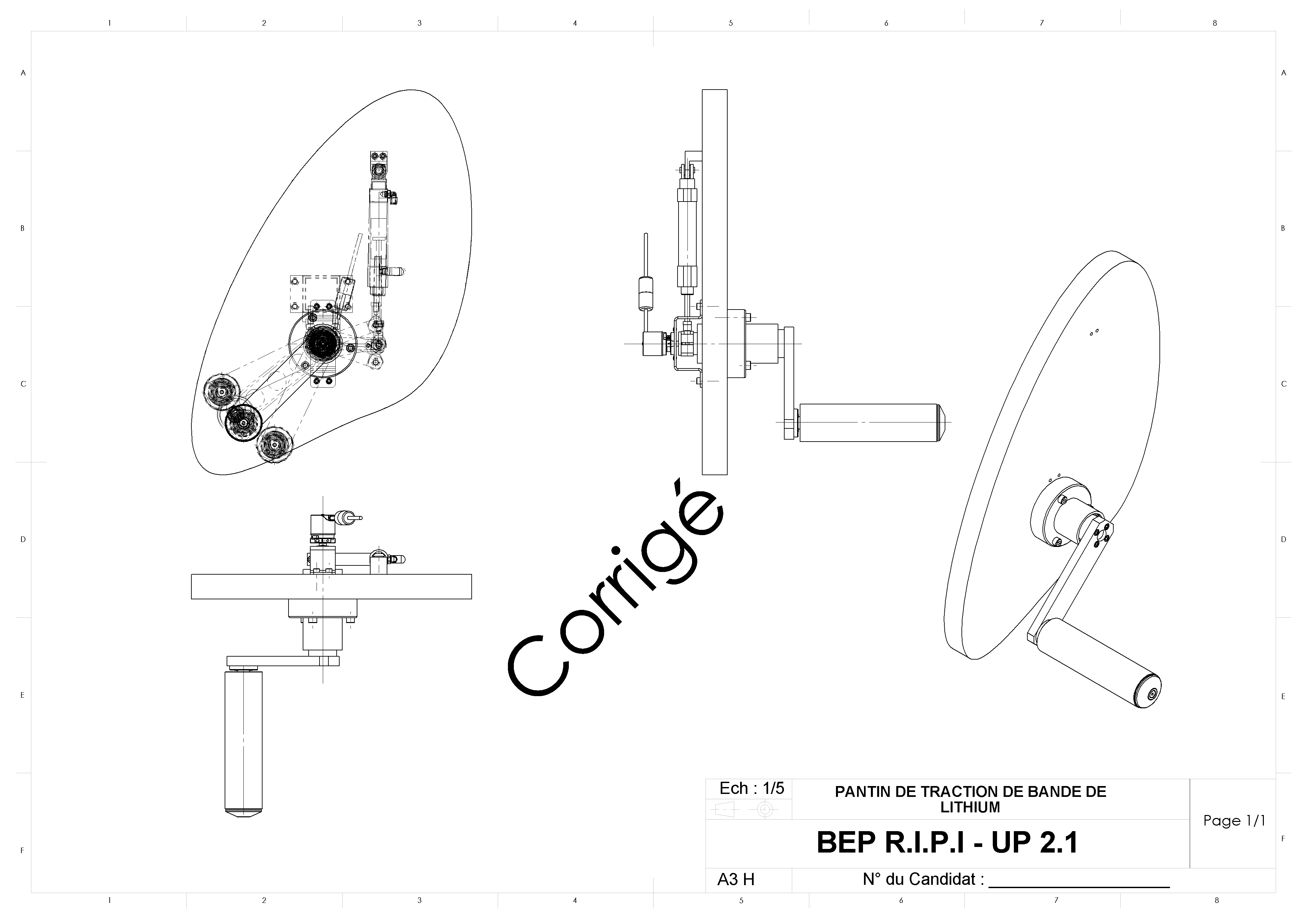 CAPACITéS ET COMPéTENCESCAPACITéS ET COMPéTENCESCAPACITéS ET COMPéTENCESCAPACITéS ET COMPéTENCESUP2-1UP2-1Questions%C1S'Informer
 AnalyserC11Décoder un CdCf0%C1S'Informer
 AnalyserC12Analyser un produitC1S'Informer
 AnalyserC13Analyser une pièceC1S'Informer
 AnalyserC14Collecter des données0% C2Traiter
DéciderC21Organiser son travailT1 5% C2Traiter
DéciderC22Étudier et choisir une solution0%C3Mettre en œuvre ProduireC31Définir une solution. un projet en exploitant des outils informatiquesT2, T3, T4  95%C3Mettre en œuvre ProduireC32Produire les dessins de définition de produitC3Mettre en œuvre ProduireC33Produire les documents connexes